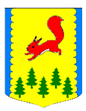 КРАСНОЯРСКИЙ КРАЙПИРОВСКИЙ МУНИЦИПАЛЬНЫЙ ОКРУГПИРОВСКИЙ ОКРУЖНОЙ СОВЕТ ДЕПУТАТОВРЕШЕНИЕО признании утратившим силу нормативных правовых актов Пировского районного Совета депутатов На основании Закона Красноярского края от 05.12.2019 №8-3431 «Об объединении всех поселений, входящих в состав Пировского района Красноярского края, и наделении вновь образованного муниципального образования статусом муниципального округа», Пировский окружной Совет депутатов РЕШИЛ:1.Признать утратившими силу следующие решения Пировского районного Совета депутатов:-от 27.11.2007 №32-141р «Об утверждении Положения об оплате депутатов, выборных должностных лиц, осуществляющих свои полномочия на постоянной основе, членов выборных органов местного самоуправления, муниципальных служащих и работников муниципальных учреждений Пировского района»;-от 11.03.2008 №34-156р «О внесении изменений в решение Пировского районного Совета депутатов от 27.11.2007 №32-141р «Об утверждении Положения об оплате депутатов, выборных должностных лиц, осуществляющих свои полномочия на постоянной основе, членов выборных органов местного самоуправления, муниципальных служащих и работников муниципальных учреждений Пировского района»;-от 30.12.2008 №45-222р «О внесении изменений в решение Пировского районного Совета депутатов от 27.11.2007 №32-141р «Об утверждении Положения об оплате депутатов, выборных должностных лиц, осуществляющих свои полномочия на постоянной основе, членов выборных органов местного самоуправления, муниципальных служащих и работников муниципальных учреждений Пировского района»;-от 24.01.2011 №13-72р «О внесении изменений в решение Пировского районного Совета депутатов от 27.11.2007 №32-141р «Об утверждении Положения об оплате депутатов, выборных должностных лиц, осуществляющих свои полномочия на постоянной основе, членов выборных органов местного самоуправления, муниципальных служащих и работников муниципальных учреждений Пировского района»;-от 23.05.2011 №17-101р «О внесении изменений в решение Пировского районного Совета депутатов от 27.11.2007 №32-141р «Об утверждении Положения об оплате депутатов, выборных должностных лиц, осуществляющих свои полномочия на постоянной основе, членов выборных органов местного самоуправления, муниципальных служащих и работников муниципальных учреждений Пировского района»;-от 30.09.2011 №22-128р «О внесении изменений в решение Пировского районного Совета депутатов от 27.11.2007 №32-141р «Об утверждении Положения об оплате депутатов, выборных должностных лиц, осуществляющих свои полномочия на постоянной основе, членов выборных органов местного самоуправления, муниципальных служащих и работников муниципальных учреждений Пировского района»;-от 17.05.2012 №30-166р «О внесении изменений в решение Пировского районного Совета депутатов от 27.11.2007 №32-141р «Об утверждении Положения об оплате депутатов, выборных должностных лиц, осуществляющих свои полномочия на постоянной основе, членов выборных органов местного самоуправления, муниципальных служащих и работников муниципальных учреждений Пировского района»;-от 31.07.2012 №32-179р «О внесении изменений в решение Пировского районного Совета депутатов от 27.11.2007 №32-141р «Об утверждении Положения об оплате депутатов, выборных должностных лиц, осуществляющих свои полномочия на постоянной основе, членов выборных органов местного самоуправления, муниципальных служащих и работников муниципальных учреждений Пировского района»;-от 19.10.2012 №35-202р «О внесении изменений в решение Пировского районного Совета депутатов от 27.11.2007 №32-141р «Об утверждении Положения об оплате депутатов, выборных должностных лиц, осуществляющих свои полномочия на постоянной основе, членов выборных органов местного самоуправления, муниципальных служащих и работников муниципальных учреждений Пировского района»;-от 10.10.2013 №46-294р «О внесении изменений в решение Пировского районного Совета депутатов от 27.11.2007 №32-141р «Об утверждении Положения об оплате депутатов, выборных должностных лиц, осуществляющих свои полномочия на постоянной основе, членов выборных органов местного самоуправления, муниципальных служащих и работников муниципальных учреждений Пировского района»;-от 27.12.2013 №48-309р «О внесении изменений в решение Пировского районного Совета депутатов от 27.11.2007 №32-141р «Об утверждении Положения об оплате депутатов, выборных должностных лиц, осуществляющих свои полномочия на постоянной основе, членов выборных органов местного самоуправления, муниципальных служащих и работников муниципальных учреждений Пировского района»;-от 23.05.2015 №58-375р «О внесении изменений в решение Пировского районного Совета депутатов от 27.11.2007 №32-141р «Об утверждении Положения об оплате депутатов, выборных должностных лиц, осуществляющих свои полномочия на постоянной основе, членов выборных органов местного самоуправления, муниципальных служащих и работников муниципальных учреждений Пировского района»;-от 23.06.2015 №62-398р «О внесении изменений в решение Пировского районного Совета депутатов от 27.11.2007 №32-141р «Об утверждении Положения об оплате депутатов, выборных должностных лиц, осуществляющих свои полномочия на постоянной основе, членов выборных органов местного самоуправления, муниципальных служащих и работников муниципальных учреждений Пировского района»;-от 23.07.2015 №64-415р «О внесении изменений в решение Пировского районного Совета депутатов от 27.11.2007 №32-141р «Об утверждении Положения об оплате депутатов, выборных должностных лиц, осуществляющих свои полномочия на постоянной основе, членов выборных органов местного самоуправления, муниципальных служащих и работников муниципальных учреждений Пировского района»;-от 31.03.2017 №19-111р «О внесении изменений в решение Пировского районного Совета депутатов от 27.11.2007 №32-141р «Об утверждении Положения об оплате депутатов, выборных должностных лиц, осуществляющих свои полномочия на постоянной основе, членов выборных органов местного самоуправления, муниципальных служащих и работников муниципальных учреждений Пировского района»;-от 14.12.2017 №27-165р «О внесении изменений в решение Пировского районного Совета депутатов от 27.11.2007 №32-141р «Об утверждении Положения об оплате депутатов, выборных должностных лиц, осуществляющих свои полномочия на постоянной основе, членов выборных органов местного самоуправления, муниципальных служащих и работников муниципальных учреждений Пировского района»;-от 23.08.2018 №34-207р «О внесении изменений в решение Пировского районного Совета депутатов от 27.11.2007 №32-141р «Об утверждении Положения об оплате депутатов, выборных должностных лиц, осуществляющих свои полномочия на постоянной основе, членов выборных органов местного самоуправления, муниципальных служащих и работников муниципальных учреждений Пировского района»;-от 04.10.2019 №48-269р «О внесении изменений в решение Пировского районного Совета депутатов от 27.11.2007 №32-141р «Об утверждении Положения об оплате депутатов, выборных должностных лиц, осуществляющих свои полномочия на постоянной основе, членов выборных органов местного самоуправления, муниципальных служащих и работников муниципальных учреждений Пировского района»;-от 20.02.2020 №53-292р «О внесении изменений в решение Пировского районного Совета депутатов от 27.11.2007 №32-141р «Об утверждении Положения об оплате депутатов, выборных должностных лиц, осуществляющих свои полномочия на постоянной основе, членов выборных органов местного самоуправления, муниципальных служащих и работников муниципальных учреждений Пировского района»;-от 07.05.2020 №55-306р «О внесении изменений в решение Пировского районного Совета депутатов от 27.11.2007 №32-141р «Об утверждении Положения об оплате депутатов, выборных должностных лиц, осуществляющих свои полномочия на постоянной основе, членов выборных органов местного самоуправления, муниципальных служащих и работников муниципальных учреждений Пировского района»;2. Решение вступает в силу с 01.01.2021 года и подлежит официальному опубликованию в районной газете «Заря».29.12.2020с. Пировское     № 7-53рПредседатель Пировского окружного Совета депутатов___________Г.И. Костыгина                          Глава Пировского муниципального округа                         ____________А.И. Евсеев             